Рисунки на выставке.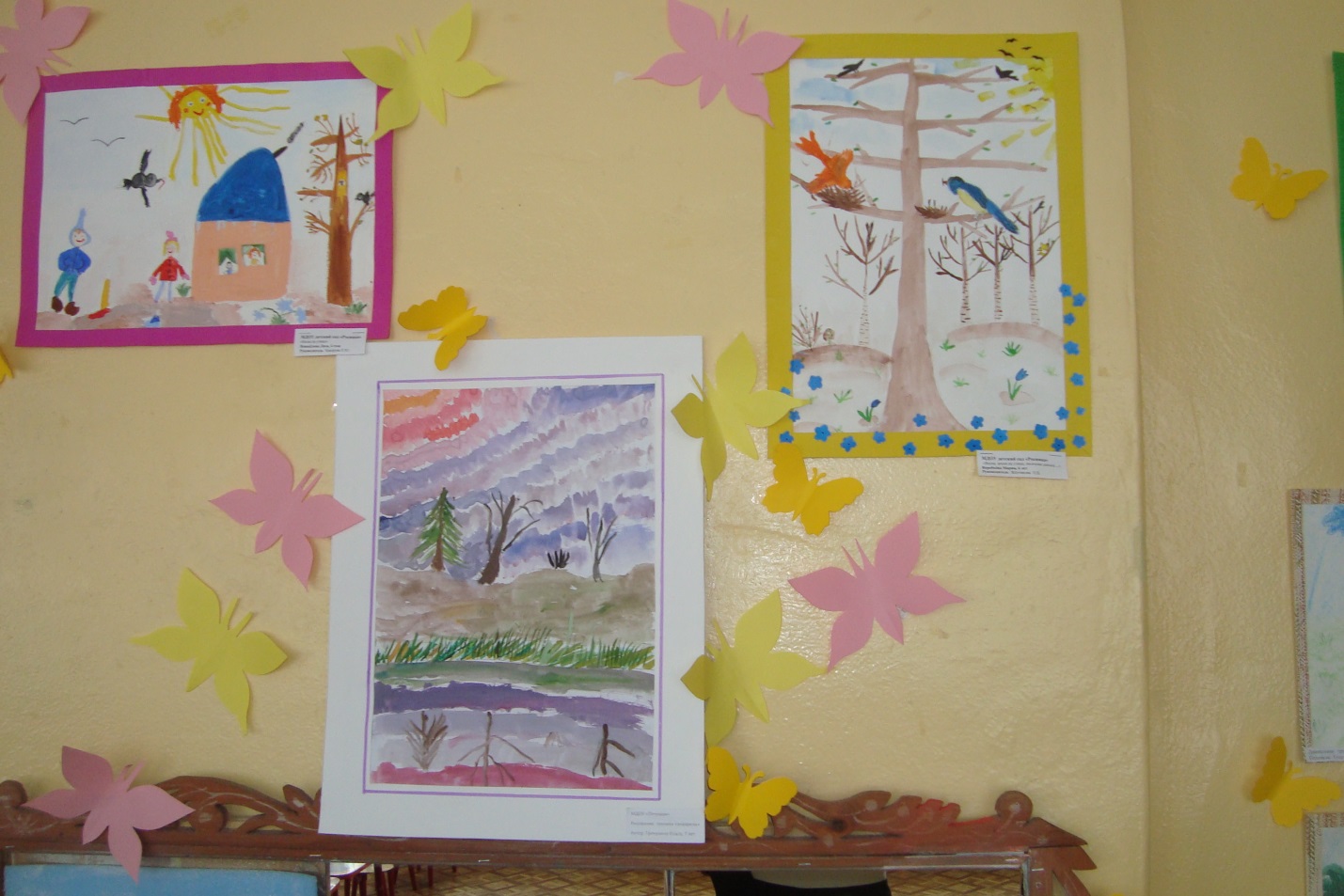 Танец «Яблочко»: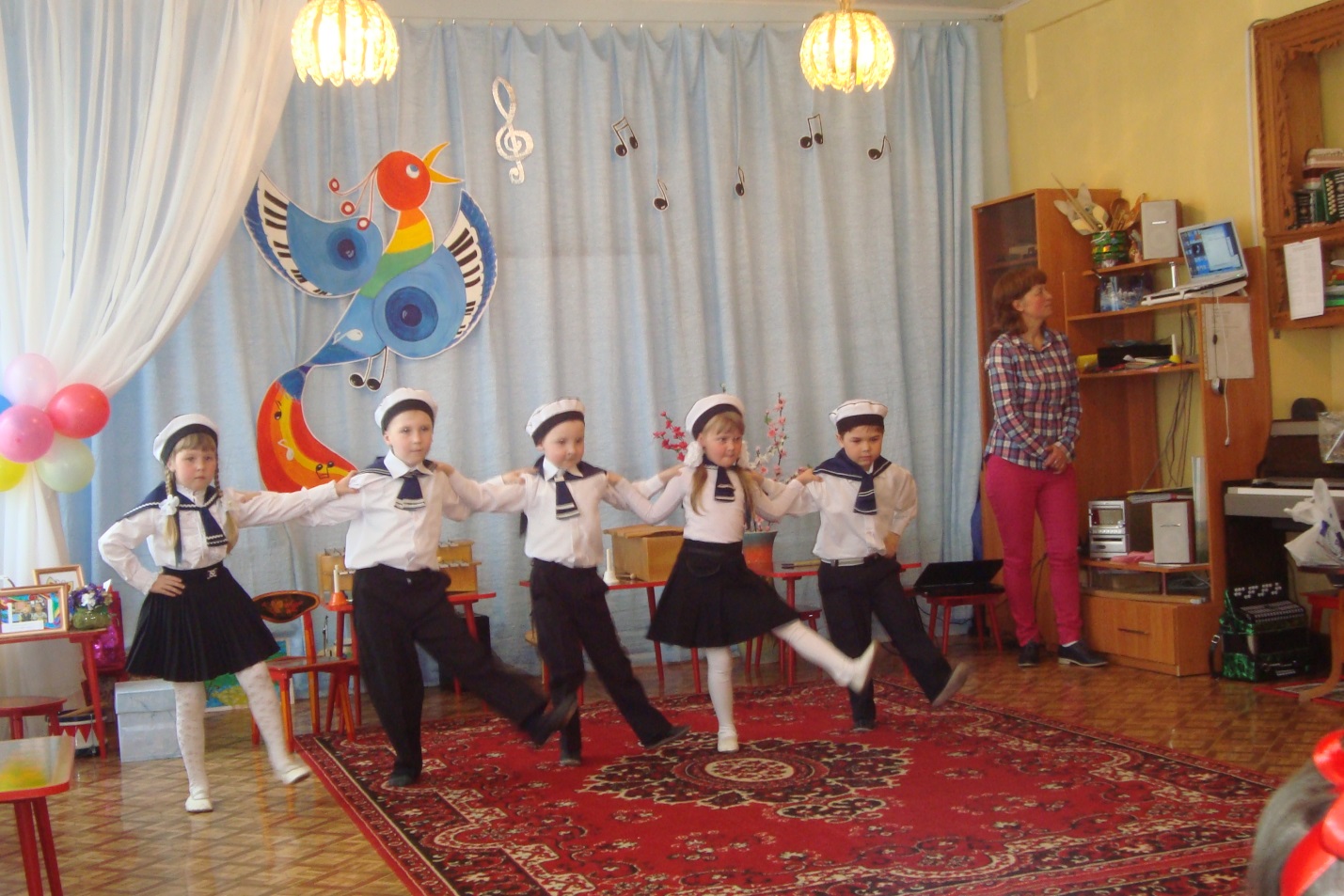 Песня «Шли солдаты на войну»: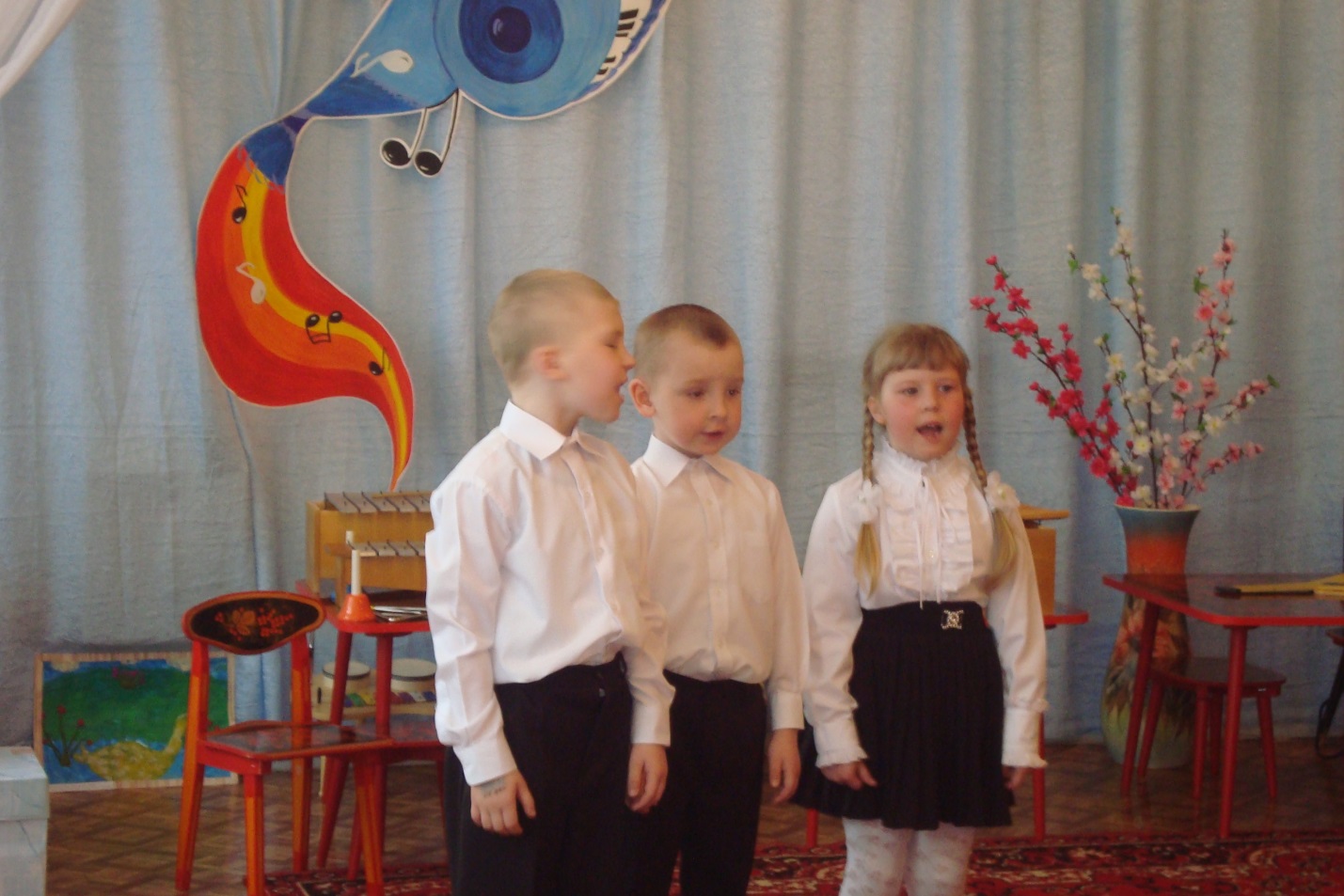 Шумовой оркестрПолька «Пиццикато»: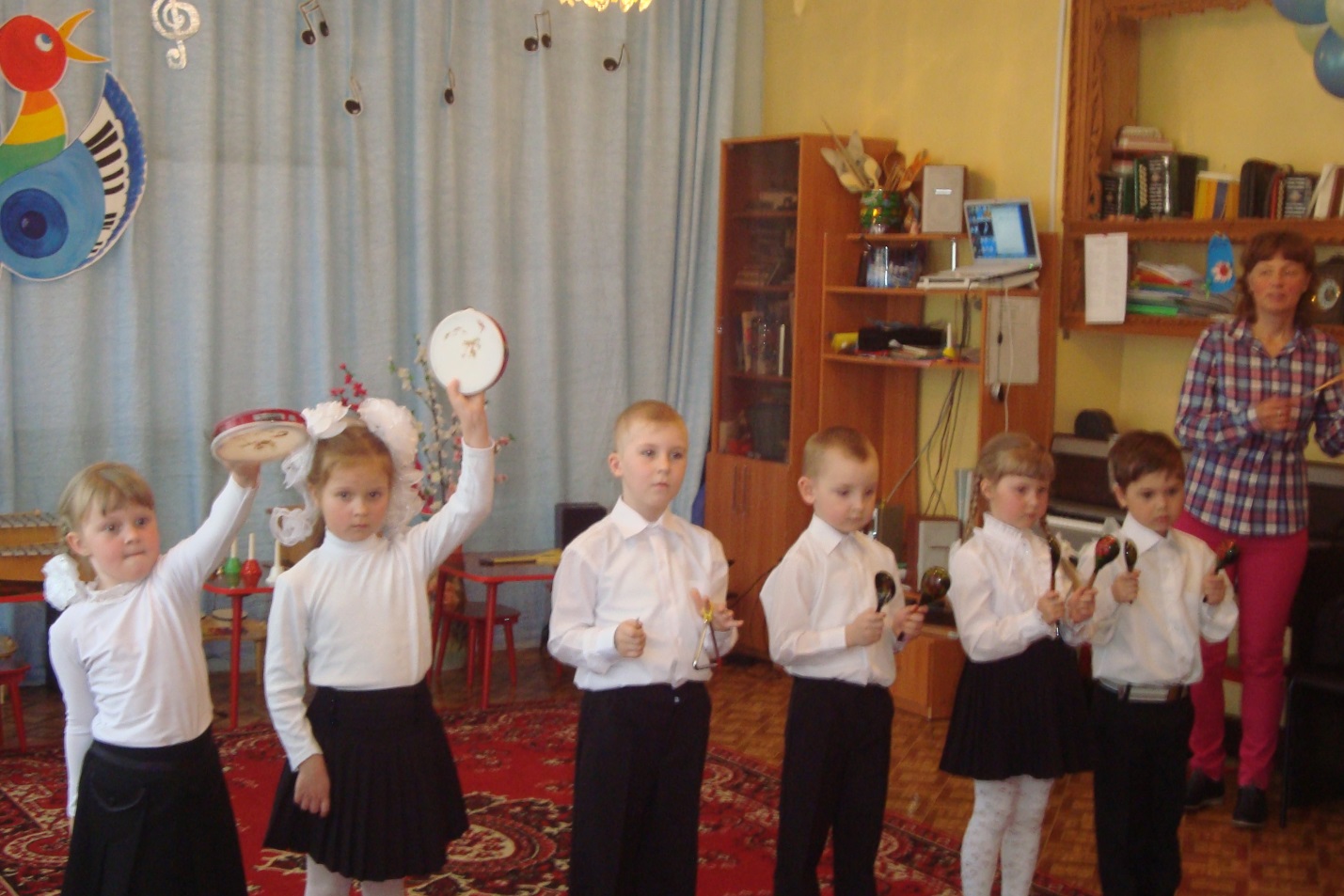 Мы заняли:В номинации «Танец» - 1 место.В номинации «Шумовой оркестр» - 3 место.В номинации «Изобразительное творчество» - 1 место.